Les Rendez-vous BIO de Targon #4Juin 2019Dimanche 02 Juin 2019 de 10h à 14h 4ème Edition du Marché des RDV Bio de Targon Halle municipale.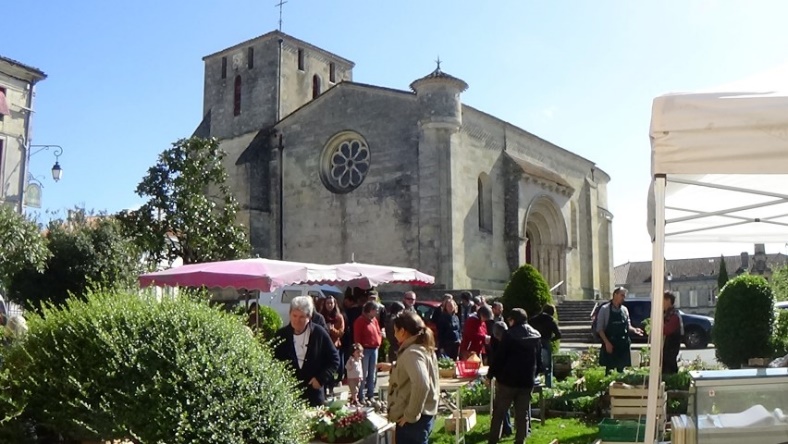 Au rendez-vous de cette quatrième édition de l’année, vous pourrez retrouver les exposants suivants :Alimentation :Légumes et fruits de saison de nos quatre maraîchers locaux (Véronique, Marie, Claire et Patrick).Du Safran et des produits safranés (Michel et Stéphanie de la Ferme du Giraud).Fromage et yaourts de brebis (Michaël, Jérôme de la Ferme d’Amoué et la Ferme Lou Cornal).Des poissons fumés, œufs de saumon, de truite (Camille et Marc SAUMON FUME BORDELAIS).Des pains, des tourtes, des brioches et des confitures (Denis).Des cannelés sucrés et salés, des clafoutis aux fruits SANS GLUTEN (Nathalie des cannelés d’Audrey)Des fromages de chèvre, viande de porc, poulets (Ferme Lou Cornal)Du Miel, nougat, pain d’épices, crêpes (Elsa de Bayas l’Abeille)Des salaisons (Ferme de Fontaud)Des vins blanc, rouge, rosé du Domaine des Montagnes, Château Bellevue et Château des Rochers (Michaël, Stéphane et Lilian), du jus de raisins (Michaël et Stéphane).Santé et bien-être : Les savons (Jean François de Savonnerie SUAVON).La Spiruline et phycocyanine (Yann et Julie).Huiles essentielles, eaux florales (Elise de L'Hessentielle)Artisanat :Marionnettes artisanales à gant de Miss Pupazette (Nathalie)Des créations artisanales en cuir végétal et cuir souple (Maroquinerie) (Astrid)Jardin :Plants de légumes, de fleurs, de plantes condimentaires (Nelly des Jardins de Masapi)Plans de petits fruits (Ferme des sources).Restauration sur place : Plats cuisinés à emporter ou à consommer sur place, Burgers de D'ICI mangeons local (Philippe TREILLARD)Spécialités de la mer ou assiette Dégustation de Saumon de Camille MENANT.Galettes complètes de sarrasin de Martine PETIT.Cannelés sans gluten sucrés et salés, clafoutis aux fruits de saison sans gluten (Les Cannelés d’Audrey)Sorbet aux fruits d’Alexandre (la Ferme des Sources).Crêpes d’Elsa (Bayas l’Abeille).Assiettes de Charcuterie et chevreau ou saucisse frites (Ferme Lou Cornal).Buvette de l’association : vins, bières, limonade, jus de fruits, sirops…Associations invitées : La Miel (Monnaie Locale Complémentaire) et Emergence créative (Art-thérapie)GASP :   Ceréales et huiles Berjon, Sirops et jus de fruits Meneau, Caissettes de porc et conserves, Purées et poudre de fruits secs Jean Hervé.Musiques :                                                                                                                                                          Colibri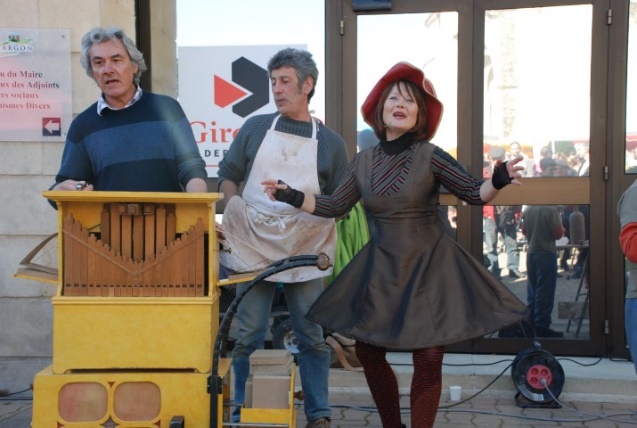 Chanteuse, danseuse et clown, Sylvie Déverines alias « Colibri » interprète des chansons à partager dans une ambiance poético-comique… et à reprendre en chœur !Venez nombreux profiter de ce moment inoubliable !Limitons les déchets - si vous souhaitez déjeuner sur place : apportez vos couverts !Retrouvez les marchés précédents sur : http://marchebiotargon.wixsite.com/infoRetrouvez-nous sur : https://www.facebook.com/biotimarronsLaissez-nous un message sur : biotimarrons@gmail.comPour l'association "BIOTIMARRONS !"Chantal, Christine, Jacquotte, Julie, Dominique, Patrick et Sylvain.